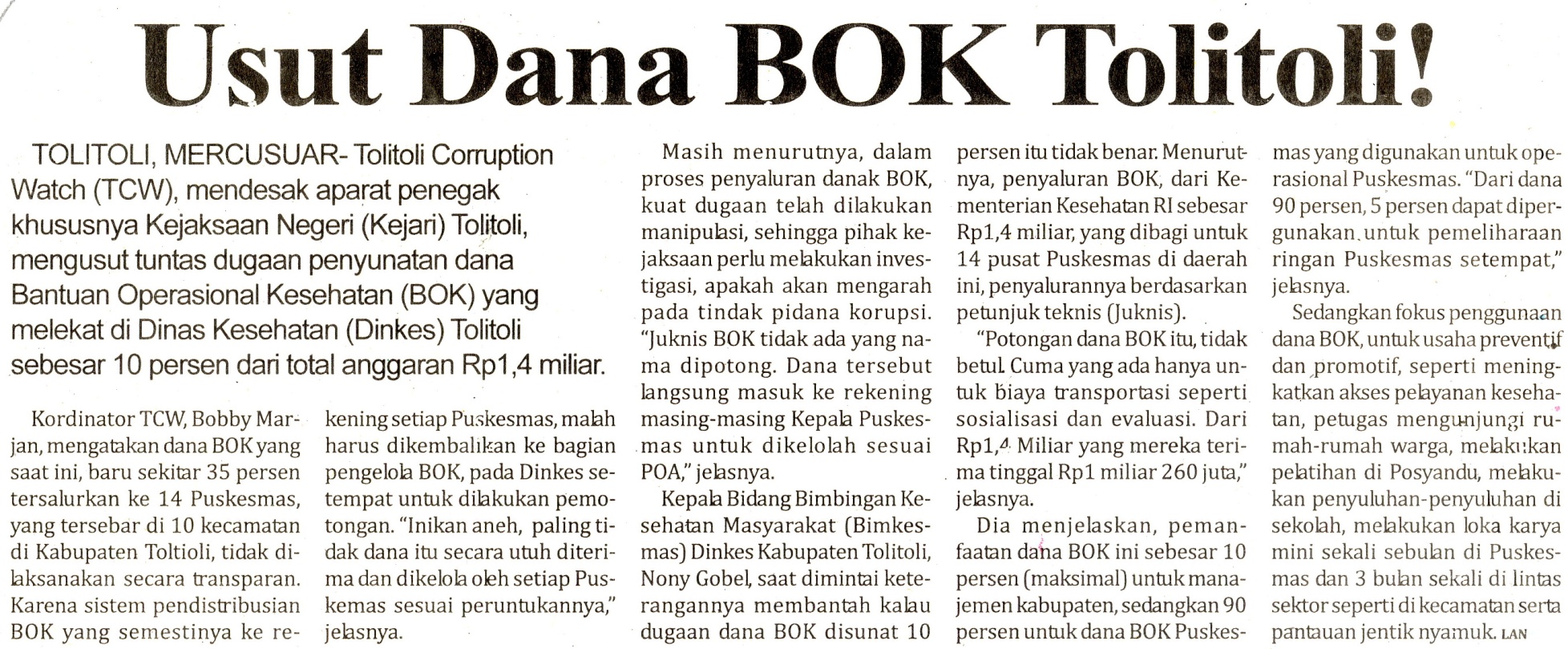 Harian:MercusuarKasubaudSulteng  IHari, tanggal:Kamis, 01 Desember 2011KasubaudSulteng  IKeterangan:Halaman 8 Kolom 2-6KasubaudSulteng  IEntitas:Kabupaten TolitoliKasubaudSulteng  I